CERTIFICAT PENTRU AUTORIZAREA PRODUSULUI BIOCIDNr. RO/2019/0062/MRA/IT/2013/00081/AUTIn conformitate cu prevederilor REGULAMENTULUI (UE) NR. 528/2012 al Parlamentului European si al Consiliului privind punerea la dispozitție pe piață și utilizarea produselor biocide şi ale HOTĂRÂRII GUVERNULUI nr. 617/2014 privind stabilirea cadrului instituţional şi a unor măsuri pentru punerea în aplicare a Regulamentului (UE) nr. 528/2012 al Parlamentului European şi al Consiliului din 22 mai 2013 privind punerea la dispoziţie pe piaţă şi utilizarea produselor biocide, în baza documentelor depuse în dosarul tehnic, Comisia Națională pentru Produse Biocide, în şedinţa din data 28.06.2019, a decis că produsul biocid poate fi plasat pe piaţă în România, conform prevederilor legale în vigoare.I. TIPUL AUTORIZATIEIII. Data emiterii autorizatiei: 28.06.2019III. Data expirării autorizatie: 31.12.2022        IV.      V. VI.VII.VIII.IX. COMPOZITIA CALITATIVĂ SI CANTITATIVĂ Substanta activă Substanta inactivă/nonactivă – nu se specificaX. CLASIFICAREA SI ETICHETAREA PRODUSULUIProdus biocid cu substanţe active - substanţe chimiceXI. AMBALAREAXII. POSIBILE EFECTE ADVERSE  DIRECTE  SAU   INDIRECTEXIII. ORGANISMELE DĂUNĂTOARE VIZATEXIV. INSTRUCTIUNILE  SI DOZELE DE APLICARE :XV. INSTRUCTIUNI DE PRIM AJUTORXVI. MĂSURI PENTRU PROTECTIA MEDIULUIXVII. MASURI PENTRU PROTECTIA ANIMALELOR SI A HRANEI PENTRU ANIMALEXVIII. INSTRUCTIUNI PENTRU ELIMINAREA ÎN SIGURANTĂ pentruXIX. CONDITIILE DE DEPOZITARE : Se va depozita la loc uscat, răcoros și bine ventilat. Se va tine containerul original închis etans și ferit de lumina soarelui.Se va depozita în locuri care nu sunt la îndemâna copiilor, a păsărilor, a animalelor de companie și a animalelor de fermă.Pastrati/stocati  doar in recipientul original.A se păstra / depozita departe de alimente, băuturi și hrană pentru animale.DURATA DE CONSERVARE A PRODUSELOR BIOCIDE ÎN CONDITII NORMALE DE DEPOZITARE : 2 aniXX. ALTE INFORMATII: Datorită acțiunii întârziate, rodenticidele cu anticoagulant sunt eficiente la 4 până la 10 zile de la consumarea momelii. Rozătoarele pot fi purtătoare de boli. Nu atingeți rozătoarele moarte cu mâinile neprotejate, utilizați mănuși sau instrumente cum ar fi cleștii pentru preluarea acestora.Acest produs conține un agent amar și un colorant.Avand in vedere efectele potentiale pentru sanatatea umana , se recomanda citirea cu mare atentie a instructiunilor de pe eticheta si respectarea lor.Respectarea restrictiilor pentru utilizarea produsului biocidNu deversati in canale sau in mediul acvatic. Nu se va permite patrunderea in subsol/sol. A nu se reutiliza recipientul original. Atunci cand amplasati capcanele in apropierea apelor de suprafata(rauri, iazuri, canale navigabile, diguri, canale de irigatii) sau a sistemelor de scurgere a apei, asugurati-va ca momeala nu intra in contact cu apa. Amplasati statiile de momeala in zone care nu pot fi inundate. Protejati momeala de intemperii (ploaie, zapada)Este obligatorie transmiterea de către detinătorul autorizatiei a fisei cu date de securitate către Institutul National de Sănătate Publică – Biroul RSI si Informare ToxicologicăPrezentul document poate fi însotit de anexă în cazul modificărilor administrativeAcest certificat reprezinta reinnoirea certificatului pentru autorizarea produsului biocid nr. RO/2014/0062/MRA/IT/2013/00081/AUT								PRESEDINTE,								Dr. Chim. Gabriela Cilinca	autorizaţia prin recunoaşterea reciprocă succesiva eliberată în conformitate cu prevederile art. 33 din Regulamentul (UE) nr. 528/2012;Statul membru al Uniunii Europene emitent : ITALIANr. Autorizației din statul membru emitent Nr. : IT/2013/00081/AUTDENUMIREA COMERCIALĂ A PRODUSULUI BIOCID : RODEXION  PARAFINA                                                                                                          RODEXION WAX BLOCKSNUMELE TITULARULUI AUTORIZATIEI : I.N.D.I.A Industrie chimiche S.r.lVia Sorgagli, 25, 35020, Arre Padova ItaliaPrin firma : Biotur Exim DRL, Turnu Magurele, General Praporgescu, nr. 48, jud. Teleorman, Romania.NUMELE TITULARULUI AUTORIZATIEI recunoscută reciproc: I.N.D.I.A Industrie chimiche S.r.lVia Sorgagli, 25, 35020, Arre Padova ItaliaNUMELE FABRICANTULUI  PRODUSULUI BIOCID : Industrialchimica SrlVia Sorgagli, 25, 35020, Arre Padova ItaliaLoc de productie : Via Sorgagli, 25, 35020, Arre Padova ItaliaNUMELE FABRICANTULUI  SUBSTANTEI ACTIVE: Activa s.r.l. Adresa: Via Feltre 32, 20132, Milano, ItaliaLoc de productie : Tezza S.r.l., via Tre Ponti 22 37050 S. Maria di Zevio (VR), ItaliaTIPUL DE PRODUS : TP 14 RodenticideCATEGORIILE DE UTILIZATORI : ProfesionistiProfesioniști InstruițiTIPUL PREPARATULUI: Momeala rodenticida sub forma de bloc cerat cu 0,005% bromadiolone ca substanta activa, pentru combaterea soarecilor de casa (Mus musculus) si a sobolanilor (Rattus norvegicus – sobolanul cenusiu) si Rattus rattus (sobolanul negru de acoperis) – juvenili si adulti, cu utilizare de catre profesionisti si profesionisti instruiti.Denumirea IUPACBromadioloneNumar CAS28772-56-7Numar CE249-205-9Continut de substantă activă0,005%Simboluri  GHS08                        Pericol Fraze de pericol (H)H360D- Poate dăuna fertilitătii sau fătuluiH372-Provoaca leziuni ale sistemului sangvin prin expuneri prelungite sau repetate.Limitat la utilizatorii profesioniști.Fraze de prudenta (P)P102- A se păstra ferit de accesul copiilor. P202- A nu se manipula până când nu au fost citite și înțelese toate indicațiile de precauție. P280- A se purta mănuși de protecție. P308 + P313- A se cere sfat/consult  medical în caz de expunere sau pericol de expunere. P501- Ambalajul sau conținutul se vor arunca în locuri speciale pentru deșeuri periculoase. P260 -Nu inspirați praful.Pictograma(e)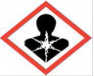 Utilizarea 1 - Șoareci de casă – profesioniști – la interiorMomeală de 20 gr pe unitate.Dimensiunea minima a ambalajului de la 1,5 kg până la 25 kg.Acolo unde este cazul, dacă se aplică restricții privind modul de ambalare, ambalajuleste limitat la pungi ambalate separat, cu o pungă de maxim 10 kg.Materiale de ambalare: compozit-triplu strat plastic (poliester / PET met / polietilenă)Pungă/sac etichetată sau imprimată de la 1,5 kg la 25 kg.Materiale plastice compozite.Pungi prefabricate sau pungi de producție în serie, ambele lipite termic.Pungă/ sac etichetată sau imprimată - cu căptușeală interioară din material plastic de la 1,5 kg - până la 10 kg - înveliș interior maxim 10 kg.Materiale plastice compozite.Pungi prefabricate sau pungi de producție în serie, ambele lipite termic.Cutie din plastic cu etichetă de la 1,5 kg la 25 kg.Cutie etichetată din materiale plastice compozite (HDPE).Recipient rectangular sau trunchiat sigilat.Cutie din plastic cu etichetă cu căptușeală interioară din material plastic de la 1,5 kg - până la 10 kg - înveliș interior maxim 10 kg.Cutie etichetată din materiale plastice compozite (HDPE).Recipient rectangular sau trunchiat sigilat.Cutie de carton etichetată sau imprimată cu căptușeală interioară din plastic de la 1,5 la 10 kg pungi de plastic de până la 10 kg fiecare.Carton + materiale plastice compozite.Pungi prefabricate sau pungi de producție în serie, ambele lipite termic.Carton etichetat sau imprimat cu garnitură interioară din plastic 1,5-10 kg pungi de plastic de până la 10 kg fiecare.Carton + materiale plastice compozite.Carton prefabricat.Utilizarea 2 - Șobolani – profesioniști – la interiorMomeală de 20 gr pe unitate.Dimensiunea minima a ambalajului de la 1,5 kg până la 25 kg.Acolo unde este cazul, dacă se aplică restricții privind modul de ambalare, ambalajul este limitat la pungi ambalate separat, cu o pungă de maxim 10 kg.Materiale de ambalare: compozit-triplu strat plastic (poliester / PET met / polietilenă)Pungă/sac etichetată sau imprimată de la 1,5 kg la 25 kg.Materiale plastice compozite.Pungi prefabricate sau pungi de producție în serie, ambele lipite termic.Pungă/ sac etichetată sau imprimată - cu căptușeală interioară din material plastic de la 1,5 kg - până la 10 kg - înveliș interior maxim 10 kg.Materiale plastice compozite.Pungi prefabricate sau pungi de producție în serie, ambele lipite termic.Cutie din plastic cu etichetă de la 1,5 kg la 25 kg.Cutie etichetată din materiale plastice compozite (HDPE).Recipient rectangular sau trunchiat sigilat.Cutie din plastic cu etichetă cu căptușeală interioară din material plastic de la 1,5 kg - până la 10 kg - înveliș interior maxim 10 kg.Cutie etichetată din materiale plastice compozite (HDPE).Recipient rectangular sau trunchiat sigilat.Cutie de carton etichetată sau imprimată cu căptușeală interioară din plastic de la 1,5 la 10 kg pungi de plastic de până la 10 kg fiecare.Carton + materiale plastice compozite.Pungi prefabricate sau pungi de producție în serie, ambele lipite termic.Carton etichetat sau imprimat cu garnitură interioară din plastic 1,5-10 kg pungi de plastic de până la 10 kg fiecare.Carton + materiale plastice compozite.Carton prefabricat.Utilizarea 3 - Șoareci și/sau șobolani – profesioniști – la exterior și în jurul clădirilorMomeală de 20 gr pe unitate.Dimensiunea minima a ambalajului de la 1,5 kg până la 25 kg.Acolo unde este cazul, dacă se aplică restricții privind modul de ambalare, ambalajul este limitat la pungi ambalate separat, cu o pungă de maxim 10 kg.Materiale de ambalare: compozit-triplu strat plastic (poliester / PET met / polietilenă)Pungă/sac etichetată sau imprimată de la 1,5 kg la 25 kg.Materiale plastice compozite.Pungi prefabricate sau pungi de producție în serie, ambele lipite termic.Pungă/ sac etichetată sau imprimată - cu căptușeală interioară din material plastic de la 1,5 kg - până la 10 kg - înveliș interior maxim 10 kg.Materiale plastice compozite.Pungi prefabricate sau pungi de producție în serie, ambele lipite termic.Cutie din plastic cu etichetă de la 1,5 kg la 25 kg.Cutie etichetată din materiale plastice compozite (HDPE).Recipient rectangular sau trunchiat sigilat.Cutie din plastic cu etichetă cu căptușeală interioară din material plastic de la 1,5 kg - până la 10 kg - înveliș interior maxim 10 kg.Cutie etichetată din materiale plastice compozite (HDPE).Recipient rectangular sau trunchiat sigilat.Cutie de carton etichetată sau imprimată cu căptușeală interioară din plasticde la 1,5 la 10 kg pungi de plastic de până la 10 kg fiecare.Carton + materiale plastice compozite.Pungi prefabricate sau pungi de producție în serie, ambele lipite termic.Carton etichetat sau imprimat cu garnitură interioară din plastic 1,5-10 kg pungi de plastic de până la 10 kg fiecare.Carton + materiale plastice compozite.Carton prefabricat.Utilizarea 4 - Șoareci de casă și/sau șobolani – profesionisti instruiti – interiorMomeală de 20 gr pe unitate.Dimensiunea minima a ambalajului de la 1,5 kg până la 25 kg.Acolo unde este cazul, dacă se aplică restricții privind modul de ambalare, ambalajul este limitat la pungi ambalate separat, cu o pungă de maxim 10 kg.Materiale de ambalare: compozit-triplu strat plastic (poliester / PET met / polietilenă)Pungă/sac etichetată sau imprimată de la 1,5 kg la 25 kg.Materiale plastice compozite.Pungi prefabricate sau pungi de producție în serie, ambele lipite termicPungă/ sac etichetată sau imprimată - cu căptușeală interioară din material plastic de la 1,5 kg - până la 10 kg - înveliș interior maxim 10 kg.Materiale plastice compozite.Pungi prefabricate sau pungi de producție în serie, ambele lipite termic..Cutie din plastic din material plastic (HDPE) de la 1,5 kg la 25 kg.Cuvă din plastic din material plastic (HDPE).Recipient dreptunghiular sau trunchiat conic sigilat.Cutie din plastic din material plastic (HDPE) cu căptușeală interioară din plastic de la 1,5 până la 10 kg - înveliș interior maxim 10 kg.Cuvă din plastic din material plastic (HDPE).Recipient dreptunghiular sau trunchiat conic sigilat.Cutie de carton sigilată sau tipărită cu căptușeală interioară din plastic de la 1,5 la 10 kg, pungi de plastic de interior de până la 10 kg fiecare.Carton + plastic compozit.Carton etichetat sau imprimat cu căptușeală interioară din material plastic 1,5-10 kg pungi de plastic de interior de până la 10 kg fiecare.Carton + plastic compozit.Carton prefabricat.Utilizare 5 - Șoareci și șobolani - profesioniști instruiți - în aer liber în jurul clădirilorMomeală de 20 gr pe unitate.Dimensiunea minimă a pachetului de 1,5 kg până la 25 kg.Dacă este cazul, ambalajul este limitat la pungi separat ambalate, cu pungă maximă dimensiune de 10 kg.Material de ambalare: compozit-triplu strat plastic (poliester / PET met / polietilenă)Pungă/sac etichetată sau imprimată de la 1,5 kg la 25 kg.Materiale plastice compozite.Pungi prefabricate sau pungi de producție în serie, ambele lipite termic.Pungă/ sac etichetată sau imprimată - cu căptușeală interioară din material plastic de la 1,5 kg - până la 10 kg - înveliș interior maxim 10 kg.Materiale plastice compozite.Pungi prefabricate sau pungi de producție în serie, ambele lipite termic.Cutie din plastic din material plastic (HDPE) de la 1,5 kg la 25 kg.Cuvă din plastic din material plastic (HDPE).Recipient dreptunghiular sau trunchiat conic sigilat.Cutie din plastic din material plastic (HDPE) cu căptușeală interioară din plastic de la 1,5 până la 10 kg - înveliș interior maxim 10 kg.Cuvă din plastic din material plastic (HDPE).Recipient dreptunghiular sau trunchiat conic sigilat.Cutie de carton sigilată sau tipărită cu căptușeală interioară din plastic de la 1,5 la 10 kg, pungi de plastic de interior de până la 10 kg fiecare.Carton + plastic compozit.Pungi prefabricate sau pungi de producție în serie, ambele lipite termic.Carton etichetat sau imprimat cu căptușeală interioară din material plastic 1,5-10 kg pungi de plastic de interior de până la 10 kg fiecare.Carton + plastic compozit.Carton prefabricatUtilizare 6 - Șobolani - profesioniști instruiți - Zone deschise în aer liberMomeală de 20 gr pe unitate.Dimensiunea minimă a pachetului de 1,5 kg până la 25 kg.Dacă este cazul, ambalajul este limitat la pungi separat ambalate, cu pungă maximă dimensiune de 10 kg.Materiale de ambalare: compozit-triplu strat plastic (poliester / PET met / polietilenă)Pungă/sac etichetată sau imprimată de la 1,5 kg la 25 kg.Materiale plastice compozite.Pungi prefabricate sau pungi de producție în serie, ambele lipite termic.Pungă/ sac etichetată sau imprimată - cu căptușeală interioară din material plastic de la 1,5 kg - până la 10 kg - înveliș interior maxim 10 kg.Materiale plastice compozite.Pungi prefabricate sau pungi de producție în serie, ambele lipite termic.Cutie din plastic din material plastic (HDPE) de la 1,5 kg la 25 kg.Cuvă din plastic din material plastic (HDPE).Recipient dreptunghiular sau trunchiat conic sigilat.Cutie din plastic din material plastic (HDPE) - cu garnitură interioară din plastic de la 1,5 până la 10 kg - înveliș interior maxim 10 kg.Cuvă din plastic din material plastic (HDPE).Recipient dreptunghiular sau trunchiat conic sigilat.Cutie de carton sigilată sau tipărită cu căptușeală interioară din plastic de la 1,5 la 10 kg, pungi de plastic de interior de până la 10 kg fiecare.Carton + plastic compozit.Pungi prefabricate sau pungi de producție în serie, ambele lipite termic.Carton etichetat sau imprimat cu căptușeală interioară din material plastic 1,5-10 kg pungi de plastic de interior de până la 10 kg fiecare.Carton + plastic compozit.Carton prefabricatAsupra sănătătii umane: Acest produs este un rodenticid de tip cumarinic care contine o substanta activa anticoagulanta (bromadiolona), derivata din cumarina care inhiba vitamina K si blocheaza  formarea de protrombina     . Daca este inghitita , simptomele , care pot fi intarziate , pot include sangerari nazale si gingivoragii.In cazuri severe, pot aparea echimoze si sangerari in scaun sau urina.        Produsul este considerat periculos pentru sanatatea umana in concordanta cu Directiva 67/578/CEE  si cu Regulamentul 1272/2008 (CLP), produsul este clasificat STOT Re 1- provoaca leziuni ale organelor (sange) in cazul unei expuneri repetate  sau prelungite, operatorii trebuie sa fie constienti ca substanta activa poate provoca probleme grave de sanatate in urma expunerii prelungita . Produsul este clasificat H360D-poate dauna fatului, bromadiolona este clasificata ca Repr. 1B, evitandu-se contactul in timpul sarcinii/alaptarii.Efecte adverse indirecte/efecte iritante principale:Coroziune/iritaţie piele: Nu are efecte iritante Leziuni serioase ochi/ iritatie: Nu are efecte iritanteSensibilizarea căilor respiratorii sau a pielii: Nu are efecte sensibilizanteAsupra sănătătii animalelor : Identificarea pericolelorPericulos pentru animalele sălbaticeDatorită naturii extrem de toxice a produsului, otrăvirea primară și secundară prezintă un pericol pentru mamiferele și păsările non tinta după utilizare în interiorul și în jurul clădirilor.Riscurile reale de otrăvire primară și secundară pentru animale nețintă și păsări se pot reduce semnificativ prin limitarea utilizării acestora la campaniile de tratament cu durată scurta, limitarea accesului animalelor nevizate la momeală și eliminarea momelilor neutilizate și a rozătoarelor moarte sau muribunde în timpul campaniilor de deratizare.Efecte adverse directe sau indirecte asupra animalelor:Acest produs conține o substanță anticoagulantă. Dacă este înghițit, simptomele, care pot avea efect întârziat, pot include hemoragii nazale și sângerări gingivale. În cazuri grave, pot apărea contuzii și pot exista urme de sânge în fecale sau urinăAntidot: Vitamina K1 administrată numai de personal medical / veterinar care va verifica timpul protrombinei si va aplica tratament simptomatic.NU se va provoca voma, cu excepția cazului în care acest lucru este indicat prin controlul otrăvirii sau de catre personalul medical.Se va contacta un medic veterinar în caz de ingestie de către un animal de companie.Asupra mediului: Sol: Trebuie evitata cat mai mult expunerea solului la produsul formulat precum si evitarea patrunderii in sol, tinand cont de proprietatile PBT ale bromadiolonei. Pe baza informatiilor disponibile nu este de asteptat ca produsuln sa induca efecte adverse in mediu cand este utilizat conform instructiunilor.Apa: Substanta activa indeplineste criteriile de PBT: este persistenta in apa, cu tendinte de bioacumulare in organisme si foarte toxica.Aer: Nu este de asteptat sa rezulte pierderi, acumulari de substanta activa in aer in timpul utilizarii.Organisme acvatice : Produsul prezinta un risc acceptabil pentru organismele acvatice.Alte organisme netinta: Produsul nu prezinta risc neacceptabil pentru organismele din mediul terestru. Fara efecte semnificative asupra proceselor de respiratie/nitrificare din solActivitateaMetoda de testare / Protocolul de testareSpecia/TulpinaConcentraţiiTimpi de acţiune(1) Evaluarea eficacitatiibiocideTest de hranire la alegere – in laborator – durata de hranire: 4 zileRattus norvegicus (sobolanul cenusiu) – 5 masculi si 5 femeleConsum total  de momeala: 33,1 g (8,3 g/sobolan/zi). Consum total  aliment alternativ:  56,3 g (14,1 g/sobolan/zi).Raport momeala / aliment alternativ: 1:1,7.Consum mediu: 36,2%.Mortalitate  100% in 4,5 zile.(2) Evaluarea eficacitatiibiocideTest de hranire la alegere – in laborator – durata de hranire: 4 zileMus musculus (soarecele decasa) – 5 masculi si 5 femeleConsum total  de momeala: 13,3 g (3,3 g/soarece/zi). Consum total  aliment alternativ:  10,4 g (2,6 g/sobolan/zi).Raport momeala / aliment alternativ: 1:0,8.Consum mediu: 56,4%.Mortalitate  90% in 6,2 zile.(3) Evaluarea eficacitatiibiocideTest in teren (ferma de vaci) – durata de hranire: 11 zile (ultima zi de consum - ziua 8)Rattus rattus (sobolanul negru de acoperis)8 statii de intoxicare cu cate 200 g momeala. Consum total hrana pre-test = 671 g; consum total hrana post-test = 0 g.Consum total momeala: 1083 g / test in 8 zileMortalitate  100% (4) Evaluarea eficacitatiibiocideTest in teren (ferma) – durata de hranire: 11 zile (ultima zi de consum - ziua 8)Rattus rattus (sobolanul negru de acoperis)8 statii de intoxicare cu cate 200 g momeala. Consum total hrana pre-test = 394 g; consum total hrana post-test = 0 g.Consum total momeala: 662 g / test in 8 zileMortalitate  100% (5) Evaluarea eficacitatiibiocideTest in teren (ferma de gaini) – durata de hranire: 19 zile (ultima zi de consum - ziua 17)Rattus norvegicus (sobolanul cenusiu)6 statii de intoxicare cu cate 200 g momeala. Consum total hrana pre-test = 4897 g; consum total hrana post-test = 0 g.Consum total momeala: 9553 g / test in 17 zileMortalitate  100% (6) Evaluarea eficacitatiibiocideTest in teren (ferma de vaci) – durata de hranire: 10 zile (ultima zi de consum - ziua 8)Rattus rattus (sobolanul negru de acoperis)6 statii de intoxicare cu cate 200 g momeala. Consum total hrana pre-test = 2052 g; consum total hrana post-test = 0 g.Consum total momeala: 3050 g / test in 9 zileMortalitate  100% (7) Evaluarea eficacitatiibiocideTest in teren (ferma de gaini) – durata de hranire: 23 zile (ultima zi de consum - ziua 19)Mus musculus (soarecele decasa)8 statii de intoxicare cu cate 200 g momeala. Consum total hrana pre-test = 1315 g; consum total hrana poat-test = 0 g.Consum total momeala: 1270 g / test in 20 zileMortalitate  100% Utilizatori profesionisti: - in interiorSoareci: 40 g momeala, in statii de intoxicare, la fiecare 5 m.Instructiuni de utilizare:- Statiile de intoxicare trebuie verificate la 2-3 zile de la inceperea tratamentului si cel putin saptamanal ulterior, pentru a vedea daca momeala este acceptata, daca statiile sunt intacte si pentru a elimina cadavrele. Se completeaza cu momeala cand este necesar.   Utilizatori profesionisti: - in interiorSobolani (Rattus norvegicus – sobolanul cenusiu si Rattus rattus – sobolanul negru de acoperis): 60-100 g momeala, in statii de intoxicare, la fiecare 5 m.Instructiuni de utilizare:- Statiile de intoxicare trebuie verificate la 5-7 zile de la inceperea tratamentului si cel putin saptamanal ulterior, pentru a vedea daca momeala este acceptata, daca statiile sunt intacte si pentru a elimina cadavrele. Se completeaza cu momeala cand este necesar.   Utilizatori profesionisti: - exterior in jurul cladirilorSoareci: 40 g momeala, in statii de intoxicare, la fiecare 5 m.Sobolani (Rattus norvegicus – sobolanul cenusiu si Rattus rattus – sobolanul negru de acoperis): 60-100 g momeala, in statii de intoxicare, la fiecare 5 m.Instructiuni de utilizare:- Protejati momeala impotriva conditiilor atmosferice. Amplasati capcanele in zone fara risc de inundare.- Statiile de intoxicare trebuie verificate la 2-3 zile (pentru soareci), respectiv 5-7 zile (pentru sobolani) de la inceperea tratamentului si cel putin saptamanal ulterior, pentru a vedea daca momeala este acceptata, daca statiile sunt intacte si pentru a elimina cadavrele. Se completeaza cu momeala cand este necesar.   - Inlocuiti momelile deteriorate de apa sau contaminate cu pamant din interiorul capcanelor. Utilizatori profesionisti instruiti: - in interior Soareci si sobolani (Rattus norvegicus – sobolanul cenusiu si Rattus rattus – sobolanul negru de acoperis): -infestare mare: 60-100 g momeala/statie de intoxicare-infestare mica: 40-60 g momeala/statie de intoxicare-tratament permanent: 60-100 g momeala/statie de intoxicareInstructiuni de utilizare:- Indepartati resturile de produs la sfarsitul perioadei de tratament.Pentru tratament permanent:- In cazul in care este posibil, se recomanda ca zona tratata sa fie verificata la fiecare 4 saptamani, cel mult, pentru a evita selectia oricarei populatii rezistente.- Respectati instructiunile suplimentare furnizate de codul de bune practici relevant.Utilizatori profesionisti instruiti: - in exterior in jurul cladirilor Soareci si sobolani (Rattus norvegicus – sobolanul cenusiu si Rattus rattus – sobolanul negru de acoperis): -infestare mare: 60-100 g momeala/statie de intoxicare-infestare mica: 40-60 g momeala/statie de intoxicare-tratament permanent: 60-100 g momeala/statie de intoxicareInstructiuni de utilizare:- Indepartati resturile de produs la sfarsitul perioadei de tratament.Pentru tratament permanent:- In cazul in care este posibil, se recomanda ca zona tratata sa fie verificata la fiecare 4 saptamani, cel mult, pentru a evita selectia oricarei populatii rezistente.- Respectati instructiunile suplimentare furnizate de codul de bune practici relevant.Pentru aplicare in puncte de intoxicare acoperite si protejate:- Pentru utilizare la exterior, momelile trebuie acoperite si amplasate astfel incat sa reduca la minimum expunerea speciilor nevizate. - Respectati instructiunile suplimentare furnizate de codul de bune practici relevant.Pentru aplicare directa in vizuini:- Momelile trebuie sa fie amplasate astfel incat sa reduca la minimum expunerea speciilor nevizate si a copiilor. - Acoperiti sau blocati intrarile in vizuinile cu momeala, pentru a reduce riscul de respingere si imprastiere a acesteia. - Respectati instructiunile suplimentare prevazute de codul de bune practici relevant.   Utilizatori profesionisti instruiti: - zone exteriore deschise si depozite de deseuriSobolani (Rattus norvegicus – sobolanul cenusiu si Rattus rattus – sobolanul negru de acoperis): -infestare mare: 60-100 g momeala/statie de intoxicare-infestare mica: 40-60 g momeala/statie de intoxicare-tratament permanent: 60-100 g momeala/statie de intoxicareInstructiuni de utilizare:- Protejati momeala impotriva conditiilor atmosferice. Amplasati capcanele in zone fara risc de inundare.- Inlocuiti momelile deteriorate de apa sau contaminate cu pamant din interiorul capcanelor. - Indepartati resturile de produs la sfarsitul perioadei de tratament.- Respectati instructiunile suplimentare furnizate de codul de bune practici relevant.Pentru tratament permanent:- In cazul in care este posibil, se recomanda ca zona tratata sa fie verificata la fiecare 4 saptamani, cel mult, pentru a evita selectia oricarei populatii rezistente.- Respectati instructiunile suplimentare furnizate de codul de bune practici relevant.Pentru aplicare in puncte de intoxicare acoperite si protejate:- Pentru utilizare la exterior, momelile trebuie acoperite si amplasate astfel incat sa reduca la minimum expunerea speciilor nevizate. - Respectati instructiunile suplimentare furnizate de codul de bune practici relevant.Pentru aplicare directa in vizuini:- Momelile trebuie sa fie amplasate astfel incat sa reduca la minimum expunerea speciilor nevizate si a copiilor. - Acoperiti sau blocati intrarile in vizuinile cu momeala, pentru a reduce riscul de respingere si imprastiere a acesteia. Instructiuni generale de utilizare:- Inainte de utilizare, cititi si respectati informatiile despre produs si orice alte informatii care il insotesc sau sunt furnizate de vanzator.- Efectuati o observatie a zonei infestate, anterior amplasarii otravii, in vederea  identificarii speciilor de rozatoare, a locurilor de activitate a acestora si a determinarii posibilei cauze si a amplorii infestarii.- Eliminati hrana usor de obtinut de rozatoare (de exemplu, cereale varsate sau deseuri alimentare). In plus, nu curațati zona infestata imediat inainte de aplicare, deoarece conduce la perturbarea populatiei de rozatoare si face mai dificila acceptarea momelii de catre aceasta.- Produsul trebuie utilizat numai ca parte a unui sistem integrat de management al infestarilor cu daunatori (IPM), care sa includa, printre altele, masuri de igiena și, acolo unde este posibil, metode fizice de combatere.- Produsul trebuie amplasat in imediata apropiere a locurilor in care s-a observat prezenta rozatoarelor (de exemplu: cai de acces, locuri de cuibărit si de hranire, gauri, vizuini, etc.).- In masura posibilitatilor, fixati capcanele de sol sau alte structuri.- Capcanele trebuie etichetate clar pentru a indica ca contin rodenticide si ca se interzice mutarea sau deschiderea lor.- Atunci cand produsul este utilizat in zone publice, zonele tratate trebuie sa fie marcate in timpul perioadei de tratament, iar un aviz care explica riscul otravirii primare sau secundare de catre anticoagulant, precum si indicarea primelor masuri care trebuie luate in caz de otravire trebuie sa fie puse la dispoziție alaturi de momeli.- Momeala trebuie asigurata in asa fel incat sa nu poata fi scoasa din capcana.- Amplasati capcanele la adapost de copii, pasari, animale de companie, animale domestice si a alte animale nevizate.- Amplasati capcanele departe de alimente, bauturi si hrana pentru animale, precum si de ustensilele sau suprafetele care intra in contact cu acestea.- Folositi manusi de protectie rezistente la substante chimice in faza de manipulare. - Nu beti, mancati sau fumati in timpul utilizarii. Dupa utilizarea produsului, spalati-va mainile si pielea expusa.- Frecventa vizitelor in zona tratata ramane la discretia operatorului, in functie de rezultatele studiului efectuat la inceputul perioadei de tratament. Aceasta frecventa trebuie sa fie conforma cu recomandarile cuprinse in codul de bune practici (sau echivalent).   - Daca consumul de momeala este scazut in raport cu infestarea estimata, luati in considerare reamplasarea statiilor de momeala in alte locuri si posibilitatea de a schimba formularea momelii.- Daca dupa o perioada de aplicare de 35 de zile, momelile continua sa fie consumate si nu se observa o reducere a activitatii rozatoarelor, trebuie determinata cauza probabila. Daca s-au exclus alte cauze, este posibil ca rozatoarele sa aiba un grad de rezistenta la substanta. Prin urmare, luati in considerare utilizarea unui rodenticid non-coagulant, daca este disponibil, sau a unui rodenticid anticoagulant mai puternic. De asemenea, luati in considerare utilizarea de capcane mecanice, ca masura de combatere alternativa.- Indepartati resturile de momeala si statiile de intoxicare la sfarsitul perioadei de tratament.    In caz de contact cu pielea: A se indeparta imbracamintea contaminata. A se spala imediat cu multa apa si sapun. In caz de iritatii a se consulta medicul.In caz de contact cu ochii: A se spala imediat si din abundenta cu apa , tinand ochii deschisi. A se indeparta lentilele de contact, daca este cazul, si a se continua clatirea ochilor timp de 15 minute. In caz de iritare persistenta consultati medicul In caz de ingestie: Clatiti gura cu apa fara sa inghititi. Contactati imediat un medic sau cel mai apropiat Centru de Informare Toxicologica . A nu se administra nimic pe cale orala dacapersoana este inconstienta sau fara indicatia unui medic, Induceti voma doar la indicatia medicului.In caz de inhalare: Indepartati persoana in cauza din zona de pericol intr-o zona de aer liber. In caz de incertitudine sau in prezenta de simptome a se consulta medicul Tratament: In cazul ingerarii unei cantitati mari de produs, se administreaza carbune activ sau se efectueaza un lavaj gastric. A se consulta un Centru de Informare Toxicologica Informatii pentru medic si orice fel de asistenta medicala imediata si tratamentele speciale necesare: Antidot: Vitamina K1 (sub supraveghere medicala).Restrictii pentru utilizarea produsului biocidNu deversati in canale sau in mediul acvatic. Nu se va permite patrunderea in subsol/sol. A nu se reutiliza recipientul original. Atunci cand amplasati capcanele in apropierea apelor de suprafata(rauri, iazuri, canale navigabile, diguri, canale de irigatii) sau a sistemelor de scurgere a apei, asugurati-va ca momeala nu intra in contact cu apa. Amplasati statiile de momeala in zone care nu pot fi inundate. Protejati momeala de intemperii (ploaie, zapada)Masuri in caz de dispersare accidentala In cazul in care produsul s-a deversat intr-un curs de apa, in sistemul de drenaj sau a contaminat solul sau vegetatia sa se notifice antoritatea competenta.Metode de decontaminare Statiile de momeala sunt controlate la un interval de  2-3 zile pentru soareci sau la 5-7 zile pentru sobolani, la inceperea tratamentului si ulterior cel putin saptamanal, pentru a verifica daca momeala este acceptata si statiile de momeala sunt intecte si pentru a elimina corpurile rozatoarelor moarte daca se mentine integritatea capcanelor, precum si pentru a indeparta rozatoarele moarte .Acest produs conține un compus amar și un colorant, pentru a impiedica consumul accidental de catre animalele nevizate.Dacă este posibil, înainte de tratament, se vor informa eventualii spectatori despre campania de control al rozătoarelor.Informațiile despre produs (de ex. etichetă și/sau broșură) vor specifica foarte clar faptul că produsul va fi furnizat doar utilizatorilor profesioniști instruiți titulari ai unei certificări ce demonstrează conformitatea cu cerințele de instruire aplicabile (de ex."doar pentru specialiști instruiți". Stațiile de momeli trebuie să fie etichetate în mod clar pentru a arăta că conțin rodenticide și că nu trebuie mutate sau deschise.Dacă este posibil, stațiile de momeli trebuie fixate la pământ sau la alte structuriMomeala ar trebui să fie asigurată astfel încât să nu poată fi trasă departe de statie.Nu se utilizeaza în zone unde se suspectează rezistența la substanța activă.Produsele nu trebuie utilizate mai mult de 35 de zile fără o evaluare a stării de infestare și a eficacității tratamentului dacă nu este autorizat pentru tratamente permanente de momeala.Nu se va roti utilizarea diferitelor anticoagulante cu potențe comparabile sau mai slabe în scopul administrării rezistenței. Pentru utilizarea rotativă, se va lua în considerare utilizarea unui rodenticid non-anticoagulant, dacă este disponibil, sau un anticoagulant mai puternic.Nu se va folosiți produsul ca momeală permanentă pentru prevenirea infestației cu rozătoare sau pentru monitorizarea activității rozătoarelor.Pentru a reduce riscul unei intoxicări secundare, se vor căuta și elimina rozătoarele moarte pe durata tratamentului la intervale frecvente.Se vor folosi statii de momeală rezistente la manipulare.Eliminarea deseurilor de produs si a ambalajelor acestuia se face in conformitate cu prevederile Legii 211/2011 privind regimul deseurilor , de catre operatorii autorizati. Produsul nu este destinat utilizarii permanente (durata maxima de 35 zile). La sfarsitul perioadei de tratament, eliminati momeala neconsumata si ambalajul in conformitate cu cetinele locale. Ambalajele se golesc si se clatesc inainte de reciclare . A nu se reutiliza recipientul original.Ambalaj: Nu se reutilizează ambalajul și nu se eliberează în mediu produsul biocidPrezenta autorizatie este însotită de următoarele documente :-proiect de etichetă a produsului biocid-fisa cu date de securitate a produsului biocid-rezumatul caracteristicilor produsului biocid 